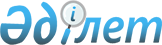 Об утверждении Положения коммунального государственного учреждения "Отдел экономики и финансов акимата города Петропавловска"Постановление акимата города Петропавловска Северо-Казахстанской области от 12 сентября 2023 года № 1164.
      В соответствии со статьями 31, 37 Закона Республики Казахстан "О местном государственном управлении и самоуправлении в Республике Казахстан", постановлением Правительства Республики Казахстан от 1 сентября 2021 года № 590 "О некоторых вопросах организации деятельности государственных органов и их структурных подразделений" акимат города Петропавловска ПОСТАНОВЛЯЕТ:
      1. Утвердить Положение коммунального государственного учреждения "Отдел экономики и финансов акимата города Петропавловска" в новой редакции.
      2. Контроль за исполнением настоящего постановления возложить на курирующего заместителя акима города Петропавловска.
      3. Настоящее постановление вводится в действие со дня подписания. ПОЛОЖЕНИЕ коммунального государственного учреждения "Отдел экономики и финансов акимата города Петропавловска".
      Сноска. Приложение в редакции постановления акимата города Петропавловска Северо-Казахстанской области от 01.02.2024 № 134 (вводится в действие со дня подписания). Глава 1. Общие положения
      1. Коммунальное государственное учреждение "Отдел экономики и финансов акимата города Петропавловска" (далее по тексту - Учреждение), является уполномоченным государственным органом акимата города Петропавловска Республики Казахстан, финансируемый из местного бюджета и осуществляющий руководство в сфере формирования и реализации государственной политики в области бюджетного планирования программных документов, исполнения бюджета города, ведение отчетности по исполнению бюджета города Петропавловска, управление коммунальной собственностью.
      2. Учреждение не имеет ведомств.
      3. Учреждение осуществляет свою деятельность в соответствии с Конституцией и законами Республики Казахстан, актами Президента и Правительства Республики Казахстан, иными нормативными правовыми актами, а также настоящим Положением.
      4. Учреждение является юридическим лицом в организационно-правовой форме государственного учреждения, имеет символы и знаки отличия (при их наличии), печати с изображением Государственного Герба Республики Казахстан и штампы со своим наименованием на казахском и русском языках, бланки установленного образца, счета в органах казначейства в соответствии с законодательством Республики Казахстан.
      5. Учреждение вступает в гражданско-правовые отношения от собственного имени.
      6. Учреждение имеет право выступать стороной гражданско-правовых отношений от имени государства, если оно уполномочено на это в соответствии с законодательством Республики Казахстан.
      7. Учреждение по вопросам своей компетенции в установленном законодательством порядке принимает решения, оформляемые приказами руководителя Учреждения и другими актами, предусмотренными законодательством Республики Казахстан.
      8. Структура и лимит штатной численности Учреждения утверждаются в соответствии с действующим законодательством. Учредителем и уполномоченным органом Учреждения является акимат города Петропавловска.
      9. Местонахождение Учреждения: 150008, Северо-Казахстанская область, город Петропавловск, ул. Конституции Казахстана, 23. 
      10. Настоящее положение является учредительным документом Учреждения.
      11. Финансирование деятельности Учреждения осуществляется из республиканского и местных бюджетов, бюджета (сметы расходов) Национального Банка Республики Казахстан в соответствии с законодательством Республики Казахстан.
      12. Учреждению запрещается вступать в договорные отношения с субъектами предпринимательства на предмет выполнения обязанностей, являющихся полномочиями Учреждения.
      Если, Учреждению законодательными актами предоставлено право осуществлять, приносящую доходы деятельность, то полученные доходы направляются в государственный бюджет, если иное не установлено законодательством Республики Казахстан. Глава 2. Задачи и полномочия государственного органа
      13. Задачи Учреждения: 
      1) Мониторинг деятельности администраторов бюджетных программ, финансируемых из бюджета города, по вопросам социально-экономического развития города Петропавловска, разработки и достижения целевых индикаторов по стратегическим и программным документам исполнения бюджета;
      2) реализация государственной политики в области планирования и исполнения бюджета города;
      3) формирование показателей социально-экономического развития города Петропавловска в составе прогноза социально-экономического развития области, его анализ;
      4) управление коммунальной собственностью города.
      5) ведение бухгалтерского и бюджетного учета и составления финансовой и бюджетной отчетности по исполнению бюджета города;
      6) финансовое, кадровое и правовое обеспечение деятельности Отдела;
      7) эффективное использование электронного документооборота;
      8) осуществление иных задач, возложенных на Отдел акимом города Петропавловска и в соответствии с законодательством Республики Казахстан.
      14. Полномочия Учреждения:
      Права Учреждения:
      1) запрашивать и получать от государственных органов, иных организаций и физических лиц информацию, необходимую для осуществления функций, возложенных на Учреждение;
      2) вносить в Акимат предложения по определению целей, приоритетов и стратегии развития города;
      3) давать юридическим лицам, финансируемым из бюджета города рекомендации о необходимости устранения нарушений бюджетного законодательства Республики Казахстан;
      4) представлять Интересы КГУ "Отдел экономики и финансов акимата города Петропавловска" в государственных органах и судах;
      5) заключать договора, соглашения в пределах своей компетенции;
      6) осуществлять иные права, предусмотренные законодательством Республики Казахстан.
       15. Обязанности Учреждения:
      1) утверждать акты приема-передачи имущества;
      2) в пределах своей компетенции готовить проекты нормативных правовых и правовых актов акима и акимата города;
      3) издавать приказы по вопросам компетенции Учреждения, в том числе по основной деятельности и личному составу;
      4) обращаться в судебные органы всех инстанций за защитой прав и интересов Учреждения, представлять Учреждение в судах Республики Казахстан по вопросам владения, пользования и распоряжения коммунальным имуществом, по вопросам деятельности Учреждения;
      5) осуществлять полномочия в пределах предоставленных КГУ "Отдел экономики и финансов акимата города Петропавловска" в соответствии с законодательством Республики Казахстан и настоящим Положением.
      16. В соответствии с возложенными задачами Учреждение осуществляет следующие функции:
      1) анализ практики применения законодательства, подготовка предложений по его совершенствованию, разработка и подготовка в пределах своей компетенции проектов нормативных правовых и правовых актов акима и акимата города;
      2) разработка социально-экономического паспорта, проведение анализа и подготовка информации социально-экономического положения города Петропавловска;
      3) проведение согласований проектов актов акима города на соответствие планам и программа экономического, социального развития города;
      4) подготовка материалов к заседаниям Бюджетной комиссии города Петропавловска;
      5) рассмотрение, оценка и подготовка заключений по бюджетным заявкам администраторов бюджетных программ;
      6) прогнозирование объема поступлений в местный бюджет на основе прогноза социально-экономического развития и бюджетных параметров города Петропавловска;
      7) разработка проектов решений маслихата города Петропавловска о местном бюджете на 3 года, о внесении изменений и дополнений в бюджет, предложений по корректировке бюджета города Петропавловска;
      8) разработка проекта постановления Акимата о реализации решения маслихата города Петропавловска о бюджете города Петропавловска на соответствующий финансовый год;
      9) формирование перечня приоритетных местных бюджетных инвестиционных проектов (программ);
      10) планирование местных бюджетных инвестиционных проектов (программ) и бюджетных инвестиций посредством участия в формировании и увеличения уставного капитала юридических лиц в рамках прогноза социально-экономического развития; 
      11) проведение экономической экспертизы местных бюджетных инвестиционных проектов (программ) в порядке, предусмотренном законодательством Республики Казахстан;
      12) составление и представление в Акимат сводной информации о ходе реализации инвестиционных проектов, осуществляемых за счет средств государственного бюджета;
      13) проведение оценки эффективности (результативности) реализации, местных бюджетных инвестиций и грантов;
      14) осуществление функции рабочего органа бюджетной комиссии;
      15) рассмотрение предложений администраторов бюджетных программ по новым инициативам расходов, направленных на реализацию приоритетов социально-экономического развития, в том числе по бюджетным инвестициям, на соответствие стратегическим и программным документам, бюджетному и иному законодательству Республики Казахстан;
      16) рассмотрение и согласование проектов приказов администраторов бюджетных программ по утверждению и внесению изменений и дополнений в бюджетные программы;
      17) организация исполнения бюджета и координация деятельности администраторов бюджетных программ;
      18) составление, утверждение и ведение сводного плана поступлений и сводных планов финансирования по обязательствам и платежам;
      19) осуществление мониторинга своевременного и эффективного использования бюджетных средств администраторами бюджетных программ города;
      20) осуществление подбора и расстановки кадров в соответствии с положениями законодательства о государственной службе
      21) ведение бухгалтерского учета и отчетности, кадрово-правовой работы, административно-хозяйственной деятельности;.
      22) внесение изменений в сводные планы поступлений и финансирования бюджета города в порядке и срок, определенные законодательством Республики Казахстан;
      23) осуществление мониторинга освоения денежных средств администраторами бюджетных программ;
      24) погашение бюджетных кредитов, выданных за счет средств республиканского и местных бюджетов, обеспечение их учета, мониторинга и возврата, обслуживание долга;
      25) обеспечение деятельности содержания коммунального государственного учреждения "Отдел экономики и финансов акимата города Петропавловска";
      26) составление и представление бюджетной и консолидированной финансовой отчетности в соответствии с Бюджетным кодексом Республики Казахстан;
      27) разработка бюджетной заявки, бюджетных программ коммунального государственного учреждения "Отдел экономики и финансов акимата города Петропавловска" и внесение изменений и дополнений в бюджетные программы;
      28) обеспечение ведения бюджетного учета по исполнению местного бюджета.
      29) обеспечение возврата из бюджета и (или) зачета излишне (ошибочно) уплаченных сумм поступлений по администрируемым кодам поступлений в бюджет города согласно единой бюджетной классификации;
      30) возврат неиспользованных (недоиспользованных) сумм целевых трансфертов, выделенных из вышестоящего бюджета, в том числе использованных не по целевому назначению в порядке, установленном бюджетным законодательством;
      31) осуществление полномочий по владению, пользованию и распоряжению коммунальным имуществом на территории города Петропавловска в соответствии с действующим законодательством, осуществление мер по его защите;
      32) организация работы по закреплению коммунального имущества акимата города за коммунальными государственными юридическими лицами;
      33) согласование списания основных средств, закрепленных за коммунальными государственными юридическими лицами; 
      34) утверждение актов приема-передачи имущества;
      35) ведение реестра государственных учреждений, государственных коммунальных предприятий, акционерных обществ и товариществ с ограниченной ответственностью, пакеты акций (доли участия) которых принадлежат государству;
      36) осуществление мониторинга финансово - хозяйственной деятельности коммунальных государственных предприятий, планов развития коммунальных государственных предприятий, контролируемых государством акционерных обществ и товариществ с ограниченной ответственностью; 
      37) осуществление мониторинга проведения инвентаризации имущества коммунальных государственных учреждений и предприятий, контролируемых государством акционерных обществ и товариществ с ограниченной ответственностью;
      38) осуществление приватизации коммунального имущества акимата города, в том числе привлечение посредника для организации процесса приватизации, обеспечение оценки объекта приватизации, осуществление подготовки и заключения договоров купли-продажи объекта приватизации и контроль за соблюдением условий договоров купли-продажи (кроме объектов государственного жилищного фонда);
      39) предоставление коммунального имущества акимата города в имущественный наем (аренду), доверительное управление без права (с правом) последующего выкупа (кроме объектов государственного жилищного фонда);
      40) осуществление постприватизационного контроля выполнения условий договоров купли–продажи, имущественного найма (аренды), доверительного управление коммунального имущества (кроме объектов государственного жилищного фонда);
      41) осуществление контроля полноты и своевременности поступления в доход бюджета города денежных средств от продажи коммунального имущества, от передачи коммунального имущества акимата города в имущественный наем (аренду), доверительное управление, принятие мер по взысканию задолженности (кроме объектов государственного жилищного фонда); 
      42) организация учета, хранения, оценки и дальнейшего использования коммунального имущества, обращенного (поступившего) в коммунальную собственность, признанного в порядке, установленном законодательством Республики Казахстан, бесхозяйным, перешедшего государству по праву наследования, а также выморочного имущества, безвозмездно перешедшего в порядке, установленном законодательством Республики Казахстан, в коммунальную собственность;
      43) осуществление иных полномочий, возлагаемых на Учреждение в соответствии с законодательством Республики Казахстан. Глава 3. Статус, полномочия первого руководителя государственного органа
      17. Руководство Учреждения осуществляется первым руководителем, который несет персональную ответственность за выполнение возложенных на Учреждение задач и осуществление им своих функций.
      18. Первый руководитель Учреждения назначается на должность и освобождается от должности в соответствии с законодательством Республики Казахстан.
      19. Первый руководитель Учреждения имеет заместителя, который назначается на должность и освобождается от должности в соответствии с законодательством Республики Казахстан. 
      20. Полномочия первого руководителя Учреждения:
      1) представляет на утверждение акимата города Петропавловска Положение о коммунальном государственном учреждении "Отдел экономики и финансов акимата города Петропавловска";
      2) в соответствии с законодательством Республики Казахстан назначает на должности и освобождает от должности сотрудников Учреждения;
      3) определяет права, обязанности и полномочия своего заместителя, заведующих секторов, специалистов;
      4) в установленном законодательством Республики Казахстан порядке решает вопросы поощрения, оказания материальной помощи, налагает дисциплинарные взыскания на сотрудников Учреждения;
      5) издает приказы, утверждает должностные инструкции работников, дает указания по вопросам, входящим в его компетенцию, обязательные для выполнения всеми работниками Учреждения;
      6) представляет Учреждение во всех государственных органах, суде и иных организациях, независимо от форм собственности, в соответствии с законодательством Республики Казахстан;
      7) выдает доверенности на право представления интересов Учреждения в государственных органах, иных учреждениях по вопросам, входящим в компетенцию Учреждения;
      8) подписывает служебную документацию в пределах своей компетенции;
      9) принимает меры по противодействию коррупции и несет за это персональную ответственность;
      10) осуществляет иные полномочия в соответствии с законодательством Республики Казахстан.
      21. Исполнение полномочий руководителя Учреждения в период его отсутствия осуществляется лицом, его замещающим в соответствии с действующим законодательством.
      22. Первый руководитель определяет полномочия своего заместителя в соответствии с действующим законодательством. Глава 4. Имущество государственного органа
      23. Учреждение может иметь на праве оперативного управления обособленное имущество в случаях, предусмотренных законодательством. Имущество Учреждения формируется за счет имущества, переданного ему собственником, а также имущества (включая денежные доходы), приобретенного в результате собственной деятельности, и иных источников, не запрещенных законодательством Республики Казахстан. 
      Национальный Банк Республики Казахстан от имени Республики Казахстан самостоятельно осуществляет права владения, пользования и распоряжения закрепленным за ним имуществом, находящимся на его балансе.
      24. Имущество, закрепленное за Учреждением относится к республиканской/коммунальной собственности.
      25. Учреждение не вправе самостоятельно отчуждать или иным способом распоряжаться закрепленным за ним имуществом и имуществом, приобретенным за счет средств, выданных ему по плану финансирования, если иное не установлено законодательством. Глава 5. Реорганизация и упразднение государственного органа
      26. Реорганизация и упразднение Учреждение осуществляются в соответствии с законодательством Республики Казахстан.
      27. При упразднении (ликвидации) Учреждения имущество, оставшееся после удовлетворения требований кредиторов, остается в коммунальной собственности города.
					© 2012. РГП на ПХВ «Институт законодательства и правовой информации Республики Казахстан» Министерства юстиции Республики Казахстан
				
      Аким города 

С. Мухамедиев
Утвержденопостановлением акиматагорода Петропавловскаот "12" сентября 2023 года № 1164